Poštovani profesore Nikoliću,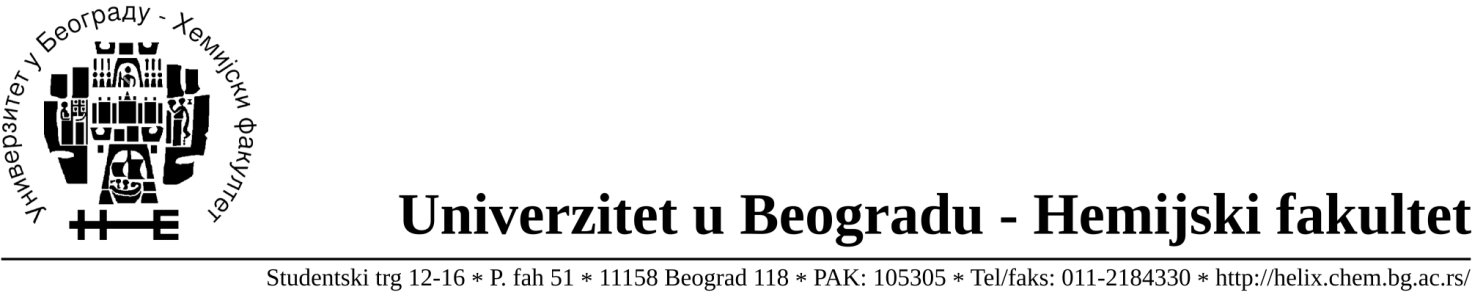 Šaljemo Vam rad pod nazivom Synthesis and characterization of palladium(II) complexes with glycine coumarin derivatives, od autora: Danijela Lj. Stojković, Alessia Bacchi, Davide Capucci, Milica R. Milenković, Božidar Čobeljić, Srećko R. Trifunović, Katarina Anđelković, Verica V. Jevtić, Nenad Vuković, Milena Vukić i Dušan Sladić, sa željom da ga publikujemo u Žurnalu srpskog hemijskog društva. Iskreno se nadamo da poslati rad iz oblasti neorganske hemije zadovoljava sve kriterijume za publikovanje u JSCS. Srdačan pozdrav,prof. dr Dušan SladićHemijski fakultetUniverzitet u BeograduStudentski trg 12–16, 11000 Beograde-mail: dsladic@chem.bg.ac.rs